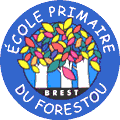 Bulletin de Note2ème trimestre 2021Élève : Date de naissance : Ecole primaire du FORESTOU – 54 rue du soleil – 44300 St HERBLAINMatièreMoyenneFrançaisMathématiquesHistoireGéographieSVTPhysiqueEPSEspagnolAnglaisObservations : Observations : 